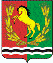 РОССИЙСКАЯ ФЕДЕРАЦИЯСОВЕТ ДЕПУТАТОВМУНИЦИПАЛЬНОГО ОБРАЗОВАНИЯ ЧКАЛОВСКИЙ СЕЛЬСОВЕТ АСЕКЕЕВСКОГО РАЙОНА ОРЕНБУРГСКОЙ ОБЛАСТИ ТРЕТИЙ СОЗЫВРЕШЕНИЕ30.01.2018                                             п. Чкаловский                                                    №107                                                                О назначении исполняющего обязанности  главы администрации муниципального образования Чкаловский сельсовет Асекеевского района Оренбургской области	На основании постановления Бугурусланского районного суда Оренбургской области от 26.01.2018 г. Руководствуясь частью 3 статьи 27 Устава муниципального образования Чкаловский сельсовет, в связи с временным отстранением Исайчева Сергея Александровича от занимаемой должности – главы муниципального образования Чкаловский сельсовет, Совет депутатов муниципального образования Чкаловский сельсовет решил:1.Назначить исполняющего обязанности главы администрации муниципального образования Чкаловский сельсовет Асекеевского района Оренбургской области Адаменко Елену Владимировну.2. Установить, что настоящее решение вступает в силу со дня принятия и подлежит официальному опубликованию.Заместитель председателя                                                      Л.Н.БалашоваСовета депутатов